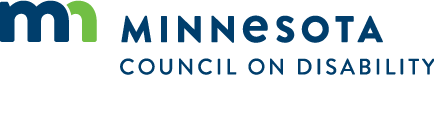 Meeting Minutes: Council Planning CommitteeDate: Wednesday, March 16, 2022
Location: 1600 University Avenue W., Suite 8 Saint Paul, MN 55104
As provided by MN Stat. 13D.021, the meeting was held electronicallyAttendanceCommittee MembersStaff and GuestDavid Dively, E.D.Shannon HartwigChad MillerBrittanie WilsonMeeting called to order at 10:06 amApproval of minutes and AgendaAction: Quinn Nystrom motioned for approval of the approval of the agenda for the March 16, 2022, meeting, Myrna Peterson seconded the motion. All in favor. Roll call vote 3/3 1 member absent.A motion was made by Quinn Nystrom and seconded by Myrna Peterson, to approve the February 16, 2022, minutes. All in favor. Roll call vote 3/3 1 member absent.Full Council meeting agenda planningGroup discussion about the April 13, 2022, full council meeting agenda items. The Governance Systems committee requested time on the agenda. Ends policies will be added to the agenda. (10:12). Additional items to the Agenda, Executive Director’s report, Policy Director’s Report, and a return-to-work plan/report, and a financial report. Evaluate external relationships committee report about Ends Policies Group discussion on the external relationships committee ends policies report. The group evaluated the report and made comments and discussed itemized bullet points. Work on updating and revising Ends Results language for proposal to full councilGroup discussion on the external relationships committee ends policies report. Suggestions and edits were made by the group to create a final draft. The items will be moved forward to the April 13, Full council meeting. Action Steps/Follow upAdd items to the Full Council Agenda, David Dively will provide an Executive Director’s report, staff reports, and return to work plan/update.Meeting adjourned 11:22 pmSubmitted By: Shannon HartwigCouncil MemberAttendanceNichole VillavicencioAbsentAndrew Christensen Present Myrna PetersonPresentQuinn NystromPresent